Everything that is essential, nothing that is not.Το EQT επιστρέφει πιο original από ποτέ, κρατώντας μόνο τα απαραίτητα στο στυλ σου και για τη σεζόν FW17Η νέα γενιά Equipment είναι εδώ, με νέα σχέδια και χρώματα, παραμένοντας πιστή στις αξίες της - μόνο τα απαραίτητα, τίποτα περιττό ή κραυγαλέο στο στυλ σου - αναδεικνύοντας την αυθεντικότητα που κυριαρχεί σε κάθε της κομμάτι. Συνεχίζοντας την ιστορία της θρυλικής σειράς των adidas Originals από το 1991, το νέο κεφάλαιο του EQT δίνει έμφαση στην αναγέννηση της street κουλτούρας με βάση το μινιμαλισμό και τη λειτουργικότητα και φέρνει στο επίκεντρο τη δημιουργικότητα της νέας γενιάς. Τα σχέδια της footwear και apparel συλλογής για τη σεζόν FW17 ξεχωρίζουν για το πρωτοποριακό design τους και έρχονται να σε συνοδεύσουν σε κάθε σου βόλτα και να σου υπενθυμίσουν τη βασική φιλοσοφία του EQT: Everything that is essential. Nothing that is not.EQT HIGHLIGHT PACKΤα adidas Originals παρουσιάζουν τα EQT Racing ADV και EQT Support 93/17 σε δύο νέα ξεχωριστά σχέδια και χρώματα για άνδρες και γυναίκες.Η γυναικεία έκδοση του EQT Racing ADV ενσωματώνει σε όλη την επιφάνεια της κατασκευής του παπουτσιού μια stretch-knit πλέξη με κεντημένες λεπτομέρειες στο μπροστινό επάνω μέρος. Τα κλασικά στοιχεία του EQT είναι εδώ, όπως τα κορδόνια με έμπνευση από το Racing 93, η ασύμμετρη γλώσσα, η μεσαία σόλα EVA και οι χαρακτηριστικές 3 ρίγες του brand. Η clean aqua απόχρωση με τις μαύρες λεπτομέρειες στα πλαϊνά, δημιουργούν έντονες χρωματικές αντιθέσεις στο νέο EQT Racing ADV καθιστώντας το ιδανικό sneaker για κάθε περίσταση.Μια νέα έκδοση του φουτουριστικού EQT Support 93/17 με πλεκτή ύφανση και έντονες αντιθέσεις με κεντημένες λεπτομέρειες, έρχεται για να ανανεώσει τις ανδρικές streetwear εμφανίσεις. Η σόλα από TPU που προσφέρει στήριξη καθώς και το προστατευτικό κομμάτι στο πίσω μέρος της φτέρνας, συνδέονται αρμονικά με τις 3 ρίγες του brand που καταλήγουν σε ενσωματωμένα κορδόνια στο επάνω μέρος του παπουτσιού. Το εμβληματικό design του EQT Support 93/17 ολοκληρώνεται με τις ανάγλυφες 3 ρίγες της adidas πάνω στη μεσαία σόλα BOOST, δημιουργώντας ένα εντυπωσιακό αποτέλεσμα. Διαθέσιμο σε μαύρο χρώμα με λευκές λεπτομέρειες, το νέο EQT αποτελεί μια μοναδική μινιμαλιστική έκδοση του πιο πρωτοποριακού και σύγχρονου design που ταιριάζει με όλα. EQT SUPPORT RFΈνα από τα πιο κλασικά σχέδια της σειράς Equipment, το EQT Support RF έρχεται στην πιο κομψή εκδοχή του και αποτελεί τη νέα πρόταση των adidas Originals για άντρες και γυναίκες.Το αντρικό σχέδιο συγκεντρώνει κλασσικά στοιχεία των running παπουτσιών της δεκαετίας του ‘90, τα οποία συνδέονται αρμονικά με suede ανάγλυφες λεπτομέρειες που ξεχωρίζουν σε όλη την επιφάνεια του παπουτσιού. Χαρακτηριστικά στοιχεία του θρυλικού sneaker, όπως η ασύμμετρη γλώσσα, η σόλα στήριξης TPU, το προστατευτικό υλικό στο πίσω μέρος της φτέρνας και οι 3 ρίγες του brand που καταλήγουν σε κορδόνια, συνθέτουν το νέο EQT που έχει όλα τα απαραίτητα για να συνεχίσει την εξέλιξη της iconic σειράς. H carbon black απόχρωσή του φέρνει ακόμα περισσότερο στο προσκήνιο το κλασικό στυλ των παπουτσιών του brand.Η γυναικεία εκδοχή διαθέτει μικρές παραλλαγές σπό το αντρικό μοντέλο και ενισχύεται με ιδιαίτερες λεπτομέρειες από καστόρινο ύφασμα και δικτυωτή πλέξη στη γλώσσα και στο πλαϊνό μέρος. Τα χαρακτηριστικά στοιχεία του EQT Support αναδεικνύονται και στο νέο γυναικείο EQT Support RF που κλέβει  τις εντυπώσεις για το ξεχωριστό design του σε total black χρώμα που έρχεται σε τέλεια αντίθεση με τη λευκή σόλα και τις 3 ρίγες του brand σε τιρκουάζ χρώμα.EQT apparel collectionΗ νέα apparel σειρά συμπληρώνει την footwear συλλογή και εμπνέεται από τo urban τοπίο της πόλης, τα εγκαταλελειμμένα κτήρια και τον αέρα νοσταλγίας που αποπνέει η ιστορία της σειράς Equipment. Αντλώντας στοιχεία από τη μοναδική αισθητική και τα χρώματα του EQT, η νέα συλλογή ρούχων περιλαμβάνει μια σειρά κλασσικών αθλητικών κομματιών για άνδρες και γυναίκες σε μια παραδοσιακή προσέγγιση, δημιουργώντας ένα κλασσικό streetwear style σε γραμμές που εφαρμόζουν άνετα και χρώματα που συνδυάζονται εύκολα σε κάθε περίσταση για κάθε ώρα της ημέρας. H γυναικεία σειρά περιλαμβάνει φορέματα, μπλούζες, φούτερ και πανωφόρια στα iconic χρώματα του EQT όπως το άσπρο, το γκρι και το χαρακτηριστικό πράσινο της σειράς. Στην αντρική συλλογή, οι ίδιες γραμμές βρίσκουν εφαρμογή σε μια πιο κλασσική συλλογή ρούχων αντικαθιστώντας το κλασσικό πράσινο χρώμα του EQT με ένα βαθύ μπλε, με λεπτομέρειες όπως prints με τις  3 ρίγες του EQT και εντυπωσιακά κοψίματα.Η νέα συλλογή EQT Support ADV έρχεται από 24/08 στα adidas Stores, σε επιλεγμένα συνεργαζόμενα καταστήματα καθώς και στο www.adidas.gr.Για περισσότερα νέα, μείνετε συντονισμένοι στη Facebook Page των adidas Originals και στα επίσημα profiles της adidas στο Instagram (@adidasgr) και το Twitter (@adidasGR).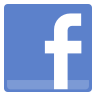 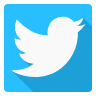 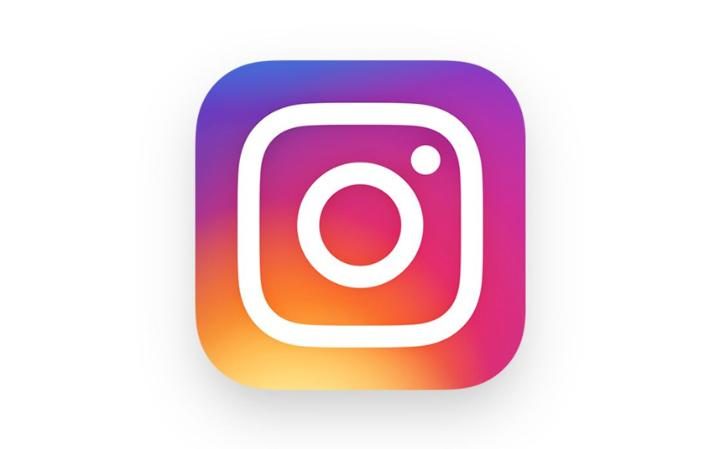 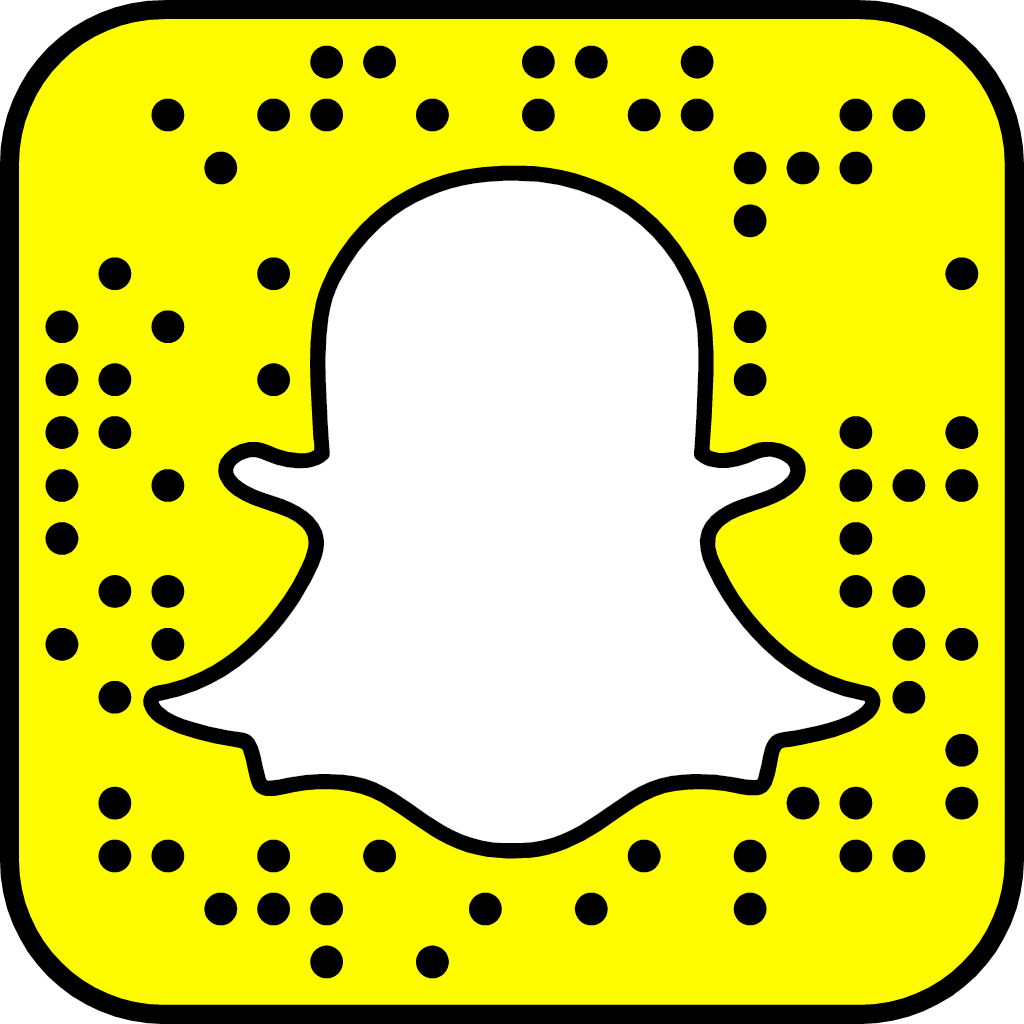 